CURRICULUM  VITAE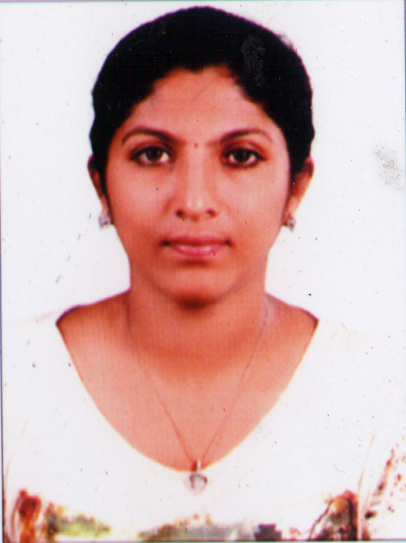 DUTIES AND RESPONSIBILITIES * Assisting in the supervision and development of health assistants *Assessing the care needs of patients. * Development,implementation and evaluation of programmes of care * Reporting to senior managers.ACADEMIC  PROFILE	BACHELOR OF SCIENCE IN NURSINGDURATION      : 4 YEARS FULL TIME(2005-2009)AWARDING BODY : RAJIV GANDHI UNIVERSITY OF HEALTH SCIENCES, KARNATAKA   INSTITUTION       : KALANIKETAN COLLEGE OF NURSING, KARNATAKA, INDIAHIGHER SECONDARY EDUCATION   DURATION         : 2 YEARS FULL TIME (2003 TO 2005)  AWARDING BODY : BOARD OF HIGHER SECONDARY EXAMINATION KERALA, INDIA  INSTITUTION       .ST.MARY’S GHSS,KAYAMKULAM,KERALASECONDARY EDUCATIONYEAR                     : 2003   AWARDING BODY    :  KERALA STATE BOARD OF SECONDARY EDUCATION.   INSTITUTION          :  ST.MARY’S GHSS,KAYAMKULAM,KERALA.COMPUTER  PROFICIENCY* Familiar with Windows 10* M S Office* Internet Surfing and E-Mail OperationsADDITIONAL PROGRAMMES* BLS (BASIC LIFE SUPPORT)*ACLS(ADVANCED CARDIO VASCULAR LIFE SUPPORT)PROFFESIONAL REGISTRATION AND MEMBERSHIPKerala Nurses and Midwives council,T V MDate of Registration   : 31/10/2012Karnataka Nursing CouncilDate of Registration   : 11/01/2012SKILLS* Thorough physical assessment* Patient positioning * Feeding assistance* Tracheostomy care* Foleys catheter insertion / removal* Insulin medical assistance* Proper catheter insertion / removal * Venipuncture / blood draw expert* Professional bed side manner* Dedicated hospice care provide*Qualified lad result evaluator* Strong judgement* Palliative care awarenessPROFESSIONAL DECLARATIONI hereby declare that the information given above is true and correct to the best of my knowledge and belief.I will do my very best if placed in your esteemed institution                                                 NARMATHA 